Башҡортостан Республикаһы                                                                    Администрация сельского поселения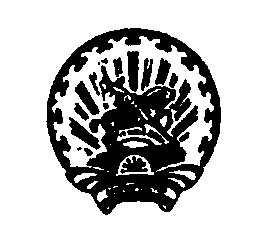 Ишембай районы                                                                                                  Янурусовский сельсоветмуниципаль районының                                                                                   муниципального районаЙәнырыҫ ауыл Советы                                                                                       Ишимбайский районауыл биләмәһе хәкимиәте                                                                                  Республики Башкортостан        Пролет урамы,14а ,  Йәнырыҫ  ауылы,                                                                                             ул.Пролетарская,14а, с.ЯнурусовоИшембай районы, Башкортостан Республикаһы ,                                                         Ишимбайского района, Республики Башкортостан,                                      453237                                                                                                                                                   453237               тел.7-33-07, факс: 7-3-3-32                                                                                                                 тел.7-33-07, факс: 7-33-32      Электрон  адресы: janurussp@ufamts.ru                                                                                   Электронный адрес: janurussp@ufamts.ru  БОЙОРОК                                                       РАСПОРЯЖЕНИЕ № 30                                                                                   от 08.07.2016  г.О дисциплинарной ответственности                                                                                                                                                                                                                                                                                                                                                                                                                                                                                                                                                                                                                                                                                                                                                                                                                                                                                                                                                                                                                                                                                                                                                                                                                                                                                                                                                                                                                                                                                                                                                                                                      По предоставлению № 3-2-2016/188 от 09.06.2016 г. об устранении нарушений земельного законодательства, по выявленным нарушениям управляющего делами Рахматуллину Гульшат Даригатовну  привлечь к дисциплинарной ответственности  в виде замечания.Глава администрации                                            М.Р. Маннанов